Access/Download Instructor ReportsUse the link provided in the email from idp@purdue.edu, or log in to: https://purdue.evaluationkit.com.The first portion shows the ‘Response Rate Tracker’. Here you can view final response rates for each course.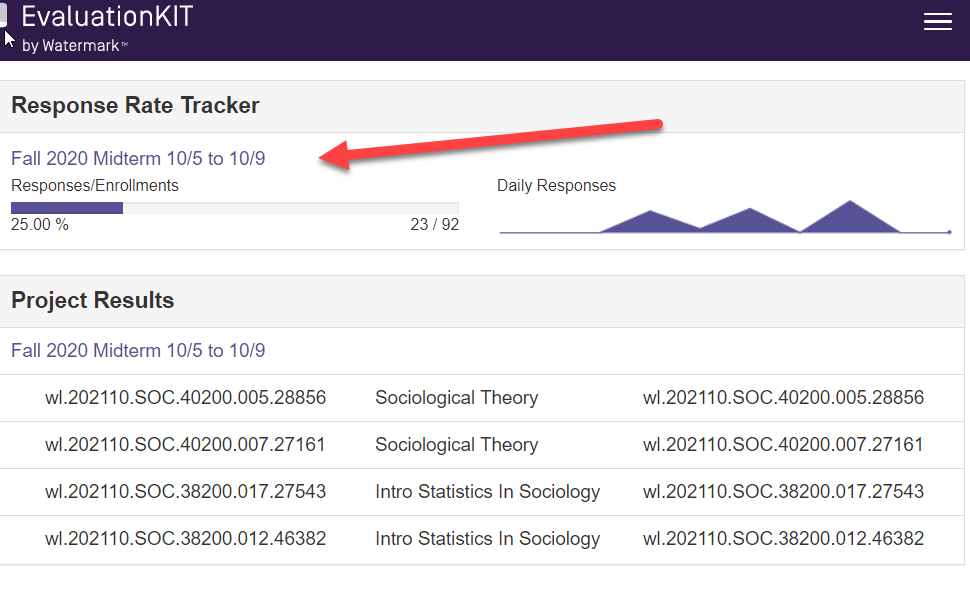 Under ‘Project Results’, click on desired evaluation term.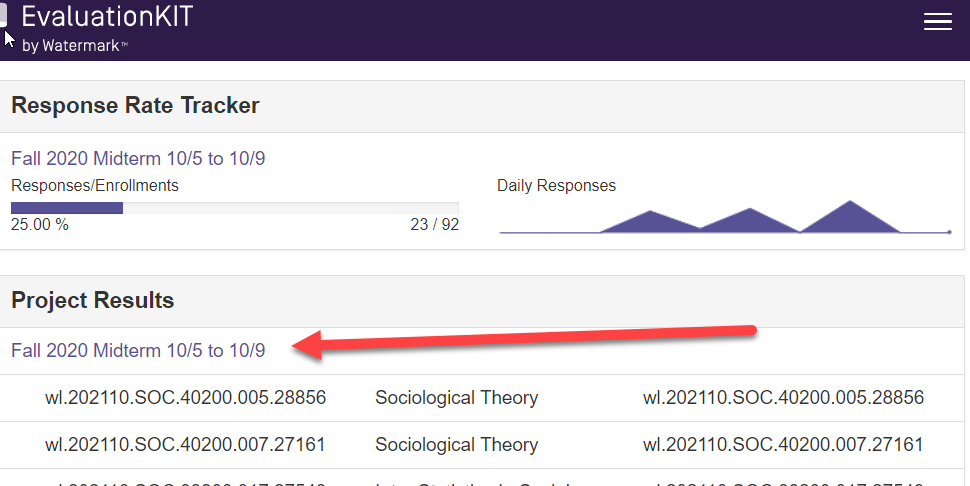 To see all individual reports, click on the drop-down arrow for ‘Results’, then ‘Instructor Results’. (To run a Batch report, see page below.)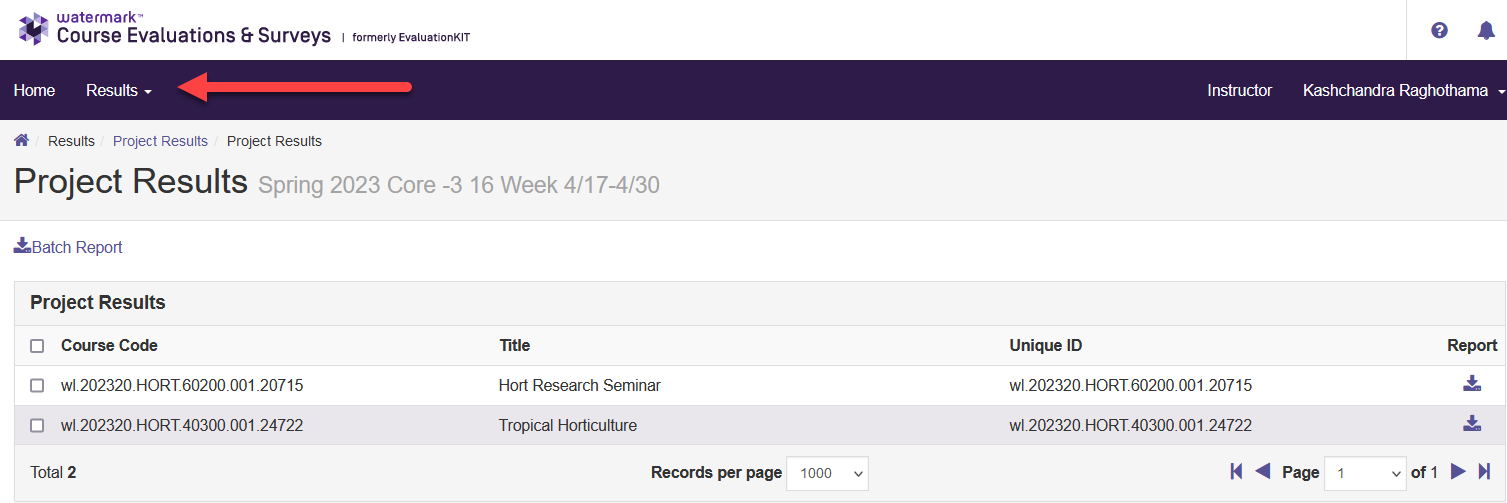 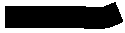 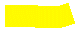 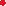 Choose the project (term/semester), then ‘Select’.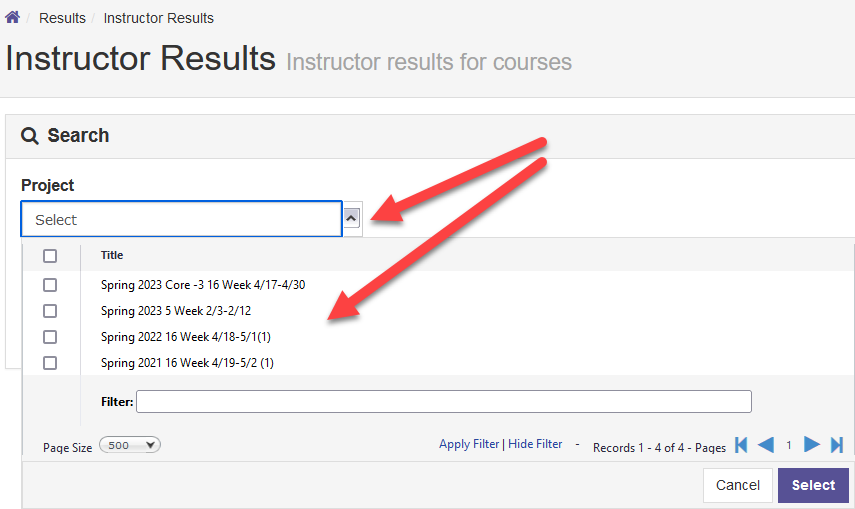 Select the desired type of report on the drop-down menu. ‘Detailed Report + Comments’ is recommended (required for Midterm results).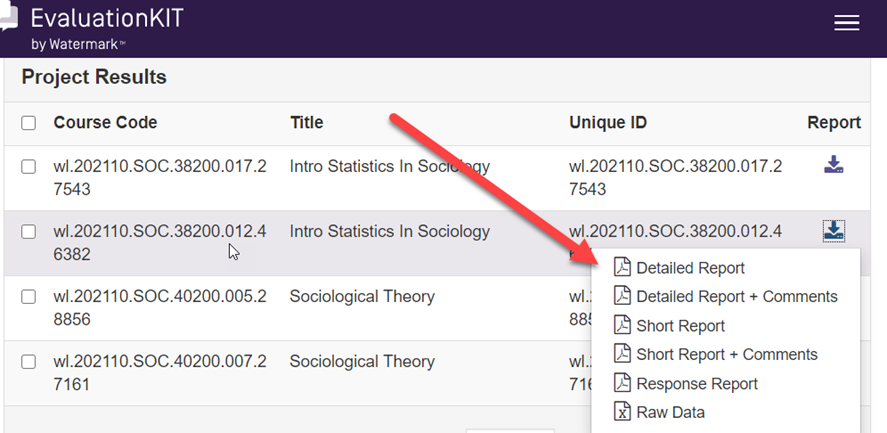 You will then have the option to open or save the file.NOTE: For Midterm results, you must pick a report option that includes “+ Comments” or “Raw Data” in the title. Responses will not appear in the short reports.NOTE: Zero respondents will show “No Results Found” when creating a reportCreate a Batch ReportFollow the above steps #1-3.Scroll down and select the desired courses. Then click on ‘Batch Report’.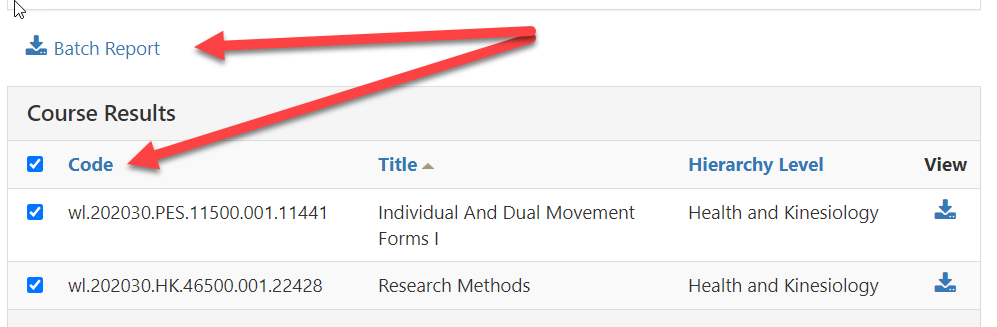 Select the type of report you want, add a ‘Report Name’, and click ‘Go’.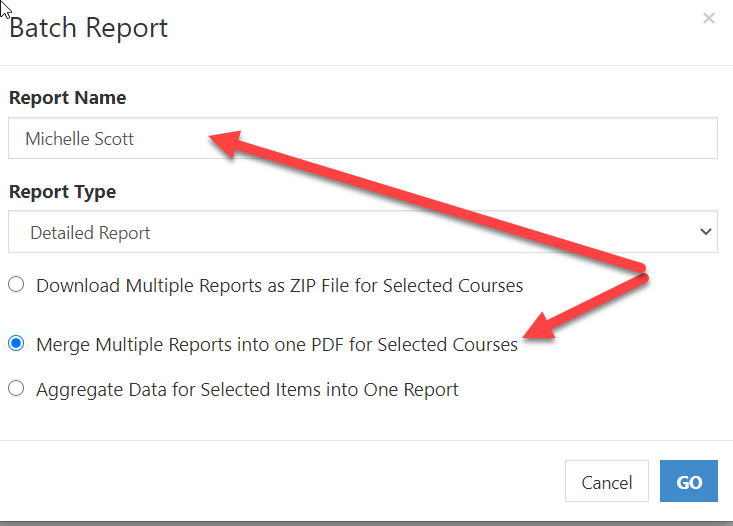 A message will appear that your report is being generated and an email alert will be sent when the report is ready. Check your email for a message from Course Evaluations and Surveys with a link to the reports.NOTE: Zero respondents will show “No Results Found” when creating a report.